Alarme : Séparateur d’alarme 837 674 Puissance des lampes :Alternateur		A priori 3 W de base, actuellement 2 WTempérature		A priori 3 W de base, actuellement 1 WHuile			A priori 3 W de base, actuellement 1 WFusible :Puissance du fusible sur le câble C (Rouge 6 mm2) :    ??????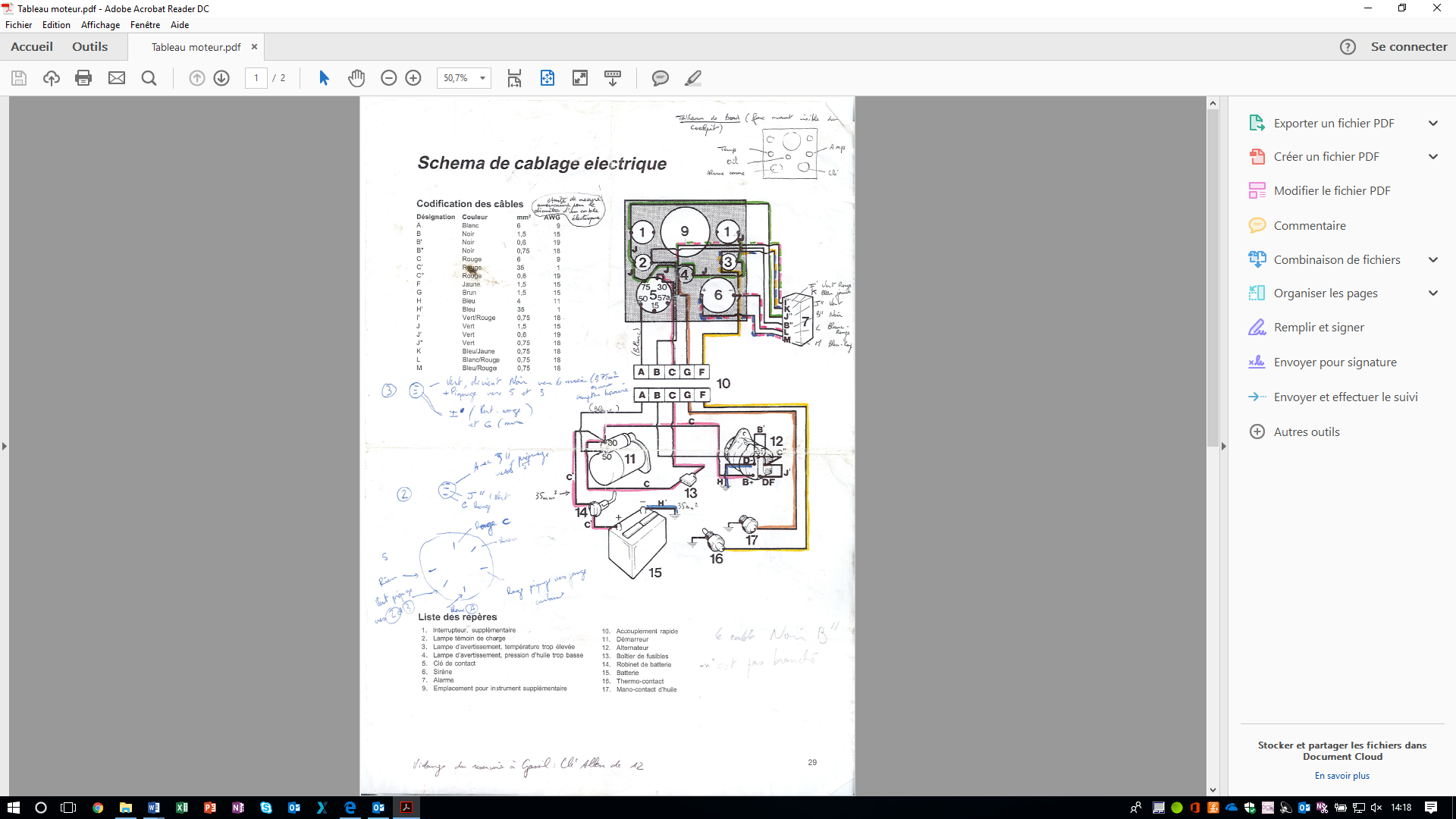 LettreCaractéristiques du filsBranchement versSe prolonge versI’0.75 mm2, Vert-RougeLampe pression d’huileCable brun G puis vers le mano-contact d’huileK0.75 mm2, Bleu-JauneLampe températureCable Jaune F puis vers le thermo-contactPeut également être prolongé vers un interrupteur supplémentaire.J’’0.75 mm2, VertLe contact « 75 » de la clé de contact et les 3 ampoules (huile, température, alternateur)B’’0.75 mm2, NoirLampe alternateurCable noir B se prolongeant vers le pôle 61 de l’alternateur.L0.75 mm2, Blanc-rougeVers le Négatif BuzzerM0.75 mm2, Bleu-RougeVers le Positif Buzzer